PENGARUH FASILITAS LABORATORIUM KOMPUTER DAN KREATIVITAS BELAJAR TERHADAP HASIL BELAJAR PADA  MATA PELAJARANWAN (JARINGAN BERBASIS LUAS) SISWA DI KELAS XIJURUSAN TKJ DI SMK HOSANA TEBASSKRIPSIOleh:JULIANA EVIE HERMAWATINIM:231710090Program Studi: Pendidikan Teknologi Informasi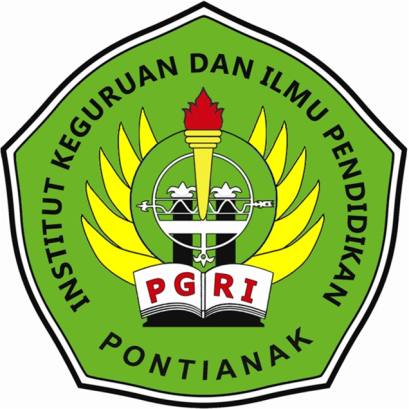 FAKULTAS  PENDIDIKAN MIPA DAN TEKNOLOGIINSTITUT KEGURUAN DAN ILMU PENDIDIKANPERSATUAN GURU REPUBLIK INDONESIAPONTIANAK2022PENGARUH FASILITAS LABORATORIUM KOMPUTER DAN KREATIVITAS BELAJAR TERHADAP HASIL BELAJAR PADA  MATA PELAJARANWAN (JARINGAN BERBASIS LUAS) SISWA DI KELAS XIJURUSAN TKJ DI SMK HOSANA TEBASSKRIPSIOleh:JULIANA EVIE HERMAWATINIM:231710090Skripsi ini diajukan sebagai syarat untuk memenuhi ujian sarjana dalam program studi pendidikan Teknologi Informasi Fakultas pendidikan MIPA dan Teknologi Institut Keguruan dan Ilmu Pendidikan Persatuan Guru Republik Indonesia (IKIP PGRI) Pontianak.Disetujui olehPembimbing Utama				 	Pembimbing PembantuErni Fatmawati, S.Kom,M.Pd		Winna Dharmayanti, S.Kom,M.Pd		NPP. 202 2011 180				NPP. 202 2011 179FAKULTAS  PENDIDIKAN MIPA DAN TEKNOLOGIINSTITUT KEGURUAN DAN ILMU PENDIDIKANPERSATUAN GURU REPUBLIK INDONESIAPONTIANAK2022PENGARUH FASILITAS LABORATORIUM KOMPUTER DAN KREATIVITAS BELAJAR TERHADAP HASIL BELAJAR PADA  MATA PELAJARANWAN (JARINGAN BERBASIS LUAS) SISWA DI KELAS XIJURUSAN TKJ DI SMK HOSANA TEBASSKRIPSIOleh:JULIANA EVIE HERMAWATINIM:231710090Skripsi ini diajukan sebagai syarat untuk memenuhi ujian sarjana dalam program studi pendidikan Teknologi Informasi Fakultas pendidikan MIPA dan Teknologi Institut Keguruan dan Ilmu Pendidikan Persatuan Guru Republik Indonesia (IKIP PGRI) Pontianak.Disetujui olehPembimbing Utama				 	Pembimbing PembantuErni Fatmawati, S.Kom,M.Pd		Winna Dharmayanti, S.Kom,M.Pd		NPP. 202 2011 180				NPP. 202 2011 179Disahkan oleh:Dekan fakultas pendidikan MIPA dan TeknologiIKIP-PGRI PontianakYudi Darma,M.PdNPP.202 2010 079FAKULTAS  PENDIDIKAN MIPA DAN TEKNOLOGIINSTITUT KEGURUAN DAN ILMU PENDIDIKANPERSATUAN GURU REPUBLIK INDONESIAPONTIANAK2022SKRIPSI INI TELAH DIPERTAHANKAN DALAM SIDANG UJIAN SKRIPSIPADA:Hari 	: Jum’atTanggal 	: 08 Juli 2022Pukul 	: 13:00 WIBTim penguji:No.Nama Penguji						Tanda TanganRidho Dedy Arief Budiman,M.Pd				Penguji I	……Isnania Lestari,ST.M.Pd					Penguji II	……Erni Fatmawati,S.Kom,M.Pd				Penguji III	……Winna Dharmayanti,S.Kom,M.Pd				Penguji IV	……Fakultas 		: MIPA dan TeknologiProgram studi 	: Pendidikan Teknologi InformasiDisahkan oleh:Dekan fakultas pendidikan MIPA dan TeknologiIKIP-PGRI PontianakYudi Darma,M.PdNPP.202 2010 079FAKULTAS  PENDIDIKAN MIPA DAN TEKNOLOGIINSTITUT KEGURUAN DAN ILMU PENDIDIKANPERSATUAN GURU REPUBLIK INDONESIAPONTIANAK2022CATATAN PEMBIMBINGLembar konsultasi skripsi mahasiswaNama			: Juliana Evie HermawatiNIM			: 231710090Fakultas		: pendidikan MIPA dan TeknologiProgram studi		: Pendidikan Teknologi InformasiPontianak, juli 2022Pembimbing utamaErni fatmawati,S.Kom,.M.PdNPP.202 2011 180CATATAN PEMBIMBINGLembar konsultasi skripsi mahasiswaNama			: Juliana Evie HermawatiNIM			: 231710090Fakultas		: pendidikan MIPA dan TeknologiProgram studi		: Pendidikan Teknologi InformasiPontianak, juli 2022Pembimbing pembantuWinna dharmayanti,S.Kom,.M.PdNPP.202 2011 179Lembar Revisi Hasil SkripsiNama		: Juliana Evie HermawatiNIM		: 231710090Program Studi	: Pendidikan Teknologi InformasiKeterangan :	Pontianak, Juli 2022Hormat SayaJuliana Evie HermawatiNim : 231710090Halaman persembahan	Puji syukur ku panjatkan kepada Tuhan Yang Maha Esa, atas segala rahmat dan juga kesempatan sehingga saya dapat menyelesaikan skripsi ini dan menghadirkan orang-orang di sekeliling saya yang selalu memberi semangat dan dukungan kepada saya sehingga skripsi saya dapat diselesaikan. Untuk karya yang sederhana ini, maka saya persembahkan untuk…Bapak dan ibu	Apa yang saya dapatkan hari ini tidak akan mampu membayar semua kebaikan dan juga air mata kalian yang tercurah bagi saya. Terima kasih atas segala dukungan dan telah memberi kesempatan kepada saya untuk, mengecap pendidikan tinggi walaupun dalam kondisi keluarga kita kurang mampu. Karya ini saya persembahkan untuk kalian, sebagai bentuk rasa terima kasih atas pengorbanan kalian sehingga saya dapat menggapai cita-cita.Adik tercinta	Untuk adikku Jasman Kinsey,Rosalinda Dan Wilsond Abednego, tiada waktu yang paling berharga dalam hidup selain menghabiskan waktu dengan kalian, walaupun saat dekat kita sering bertengkar, tetapi saat jauh kita saling merindukan. Terima kasih untuk dukungan dan semangat dari kalian, semoga awal dari kesuksesan saya ini dapat menjadi penyemangat sekaligus dorongan untuk kalian dalam menggapai cita-cita kalian.Dosen pembimbing	Kepada ibu erni fatmawati S.Kom.M.Pd dan ibu winna dharmayanti S.Kom.M.Pd selaku dosen pembimbing saya yang paling baik dan bijaksana, terima kasih karena sudah menjadi orang tua kedua saya di kampus. Terima kasih atas bantuannya, nasehatnya dan ilmunya yang selama ini dilimpahkan pada saya dengan rasa tulus dan ikhlas.Sahabat dan teman dikampus	Untuk sahabat terbaik ku terima kasih sudah menjadi sahabat yang selalu ada dan selalu membantu saya serta selalu memberikan saya semangat dalam menyelesaikan studi serta menyelesaikan skripsi saya, untuk teman-teman ku dikampus terima kasih atas kebaikan kalian, semoga kalian juga tetap semangat dalam menyelesaikan studi ini.Motto Filipi 1: 21“karena bagiku hidup adalah kristus dan mati adalah keuntungan”Pernyataan	Dengan ini saya menyatakan bahwa skripsi ini dengan judul “ pengaruh fasilitas laboratorium komputer dan kreativitas belajar terhadap hasil belajar pada mata pelajaran WAN (jaringan berbasis luas) siswa dikelas XI jurusan TKJ SMK Hosana Tebas” beserta dengan isinya adalah benar-benar karya saya sendiri, dan saya tidak melakukan penjiplakan atau pengutipan dengan cara yang tidak sesuai dengan etika dan keilmuan yang berlaku dengan masyarakat.	Atas pernyataan ini saya siap menanggung resiko ata sanksi yang dijatuhkan kepada saya apabila saya dikemudian hari ditemukan ada pelanggaran terhadap keaslian karya saya ini. Pontianak, 24 Juni 2022Yang membuat pernyataanJULIANA EVIE HERMAWATINIM.231710090KATA PENGANTAR	Segala puji syukur Peneliti panjatkan kehadirat Tuhan yang maha esa, karena berkat rahmat dan karunia-Nya, peneliti dapat menyelesaikan desain penelitian yang berjudul “Pengaruh Fasilitas Laboratorium Komputer Dan Kreativitas Belajar Terhadap Hasil Belajar Pada Mata Pelajaran WAN (Jaringan Berbasis Luas) Siswa Di Kelas XI Jurusan TKJ Di SMK Hosana Tebas” dimana dalam proses penulisan dan penyelesaian desain penelitian ini tidak terlepas dari dukungan serta bimbingan dari berbagai pihak, untuk itu peneliti mengucapkan terima kasih kepada:Erni Fatmawati, S.Kom,M.Pd selaku pembimbing utama yang telah memberikan bimbingan dan arahan kepada peneliti dalam menyelesaikan desain penelitian ini.Winna Dharmayanti, S.Kom,M.Pd selaku dosen pembimbing pembantu yang telah memberikan bimbingan dan arahan yang sangat bermanfaat.Muhammad firdaus,M.Pd. selaku Rektor IKIP PGRI Pontianak yang telah memberikan kesempatan kepada peneliti untuk menempuh perkuliahan.Yudi Darma, M.Pd selaku dekan fakultas pendidikan MIPA dan Teknologi IKIP-PGRI Pontianak yang telah memberikan motivasi kepada penulis.Ridho Dedy Arief Budiman, M.Pd selaku ketua prodi pendidikan Teknologi Informasi IKIP-PGRI Pontianak.Ryan Permana, S.T, M.Pd selaku sekretaris program studi pendidikan Teknologi Informasi yang telah memberikan arahan-arahan.Dosen beserta Staf Program Studi Pendidikan Teknologi Informasi IKIP-PGRI Pontianak yang telah memberikan pelayan selama penulisan desain penelitian ini.Rekan mahasiswa IKIP-PGRI Pontianak yang telah membantu memberikan informasi maupun saran.Kedua orang tua saya yang tak hentinya memberikan nasehat dan dukungan moral yang tak ternilai.Peneliti menyadari bahwa penulisan skripsi penelitian ini tidak lepas dari kekurangan dan kelemahan. Oleh karena itu, kritik dan saran yang membangun sangat diperlukan peneliti dalam menyempurnakan isi dari skripsi penelitian ini. Akhir kata peneliti berharap skripsi penelitian ini dapat bermanfaat bagi semua pihak, khususnya untuk kemajuan ilmu di bidang Teknologi Informasi.Pontianak, Juni 2022				PenulisPENGARUH FASILITAS LABORATORIUM KOMPUTER DAN KREATIVITAS BELAJAR TERHADAP HASIL BELAJAR PADA  MATA PELAJARANWAN (JARINGAN BERBASIS LUAS) SISWA DI KELAS XIJURUSAN TKJ DI SMK HOSANA TEBASJuliana Evie HermawatiIKIP PGRI PONTIANAK (Prodi Pendidikan Teknologi Informasi, Fakultas MIPA dan Teknologi), Jl. Ampera No.88 PontianakEmail: evij96489@gmail.com Abstak Tujuan penelitian secara umum untuk mengetahui pengaruh fasilitas laboratorium komputer dan kreativitas belajar terhadap hasil belajar pada mata pelajaran WAN (jaringan berbasis luas) siswa di kelas XI jurusan TKJ SMK Hosana Tebas. Secara khusus untuk mengetahui:1. Fasilitas Laboratorium Komputer, Kreativitas Belajar Dan Hasil Belajar Pada Mata Pelajaran WAN (Jaringan Berbasis Luas) Siswa Di Kelas XI Jurusan TKJ Di SMK Hosana Tebas. 2. Pengaruh Fasilitas Laboratorium Komputer Terhadap Hasil Belajar Pada Mata Pelajaran WAN (Jaringan Berbasis Luas) Siswa Di Kelas XI Jurusan TKJ Di SMK Hosana Tebas. 3. Pengaruh Kreativitas Belajar Terhadap Hasil Belajar Pada Mata Pelajaran WAN (Jaringan Berbasis Luas) Siswa Di Kelas XI Jurusan TKJ Di SMK Hosana Tebas. 4. Pengaruh Fasilitas Laboratorium Komputer Dan Kreativitas Belajar secara bersama-sama Terhadap Hasil Belajar Pada Mata Pelajaran WAN (Jaringan Berbasis Luas) Siswa Di Kelas XI Jurusan TKJ Di SMK Hosana Tebas.Metode dalam penelitian ini adalah metode deskriptif kuantitatif dengan pendekatan ex-post facto. Populasi dan sampel dalam penelitian ini adalah siswa kelas XI SMK Hosana Tebas berjumlah 90 siswa. Teknik pengumpulan data yaitu wawancara dan studi dokumenter. Alat pengumpul data yaitu angket. Teknik analisis data yang digunakan adalah analisis deskriptif,uji prasyarat dan uji hipotesis yang terdiri dari regresi linear sederhana dan regresi linear berganda. Hasil yang diketahui setelah penelitian ini adalah fasilitas laboratorum komputer tidak berpengaruh secara signifikan terhadap hasil belajar diperoleh nilai signifikansi sebesar 0,023>0,05, untuk kreativitas belajar tidak berpengaruh secara signifikan terhadap hasil belajar diperoleh nilai signifikansi 0,075>0,05 dan terakhir diketahui bahwa variabel fasilitas laboratorium komputer dan kreativitas belajar secara bersama-sama tidak memiliki pengaruh secara signifikan terhadap hasil belajar siswa kelas XI jurusan TKJ SMK Hosana Tebas diperoleh nilai signifikansi sebesar 0,022>0,05.Kata kunci : fasilitas laboratorium komputer, kreativitas belajar, hasil belajarPENGARUH FASILITAS LABORATORIUM KOMPUTER DAN KREATIVITAS BELAJAR TERHADAP HASIL BELAJAR PADA  MATA PELAJARANWAN (JARINGAN BERBASIS LUAS) SISWA DI KELAS XIJURUSAN TKJ DI SMK HOSANA TEBASJuliana Evie HermawatiIKIP PGRI PONTIANAK (Prodi Pendidikan Teknologi Informasi, Fakultas MIPA dan Teknologi), Jl. Ampera No.88 PontianakEmail: evij96489@gmail.comAbstractThe general objective of the study was to determine the effect of computer laboratory facilities and learning creativity on learning outcomes in WAN subjects (broad-based networks) students in class XI majoring in TKJ SMK Hosana Tebas. Specifically to know: 1. Computer Laboratory Facilities, Learning Creativity and Learning Outcomes on WAN Subjects (Broad-Based Network) Students in Class XI, TKJ Department at Hosana Tebas Vocational School. 2. The Effect of Computer Laboratory Facilities on Learning Outcomes in WAN Subjects (Broad-Based Network) Students in Class XI, TKJ Department at Hosana Tebas Vocational School. 3. The Influence of Learning Creativity on Learning Outcomes in WAN Subjects (Broad-Based Network) Students in Class XI, TKJ Department at Hosana Tebas Vocational School. 4. The Effect of Computer Laboratory Facilities and Learning Creativity together on Learning Outcomes in WAN Subjects (Broad-Based Network) Students in Class XI TKJ Department at Hosana Tebas Vocational School. The method in this study is a quantitative descriptive method with an ex-post facto approach. . The population and sample in this study were students of class XI SMK Hosana Tebas totaling 90 students. Data collection techniques are interviews and documentary studies. The data collection tool is a questionnaire. The data analysis technique used is descriptive analysis, prerequisite test and hypothesis testing consisting of simple linear regression and multiple linear regression. The results that are known after this research are computer laboratory facilities have no significant effect on learning outcomes obtained a significance value of 0.023> 0.05, for learning creativity does not significantly affect learning outcomes obtained a significance value of 0.075> 0.05 and lastly it is known that the variable computer laboratory facilities and learning creativity together do not have a significant effect on the learning outcomes of class XI students majoring in TKJ SMK Hosana Tebas obtained a significance value of 0.022> 0.05.Keywords: computer laboratory facilities, learning creativity, learning outcomesDAFTAR ISIHalHALAMAN JUDUL	iHALAMAN PENGESAHAN	iiKATA PENGANTAR	iiiABSTRAK	xiiDAFTAR ISI	xvDAFTAR TABEL	xviDAFTAR GAMBAR	xviiDAFTAR LAMPIRAN	xviiiBAB I PENDAHULUAN	1Latar Belakang	1Rumusan Masalah	5Tujuan Penelitian	5Manfaat Penelitian	6Manfaat Teoritis	6Manfaat Praktis	6Ruang lingkup penelitian	7Variabel penelitian	7Definisi operasional	8BAB II FASILITAS LABORATORIUM KOMPUTER KREATIVITAS BELAJAR DAN HASIL BELAJAR	10Fasilitas laboratorium komputer	10Pengertian fasilitas lab	10Fungsi fasilitas lab	10Jenis-jenis fasilitas lab	11Indikator fasilitas lab	12Media pengajaran	12Kreativitas belajar	17Pengertian kreativitas belajar	17Fungsi kreativitas belajar	18Ciri-ciri kreativitas belajar	18Faktor-faktor kreativitas belajar	20Dimensi kreativitas belajar	25Indikator kreativitas belajar	26Hasil belajar	27Pengertian hasil belajar	27Fungsi hasil belajar	27Hipotesis penelitian	27Penelitian relevan	28BAB III METODOLOGI PENELITIAN	31Metode dan bentuk penelitian	31 Metode penelitian	31Bentuk penelitian	33Populasi dan sampel	33Populasi penelitian	33Sampel	34Teknik dan alat pengumpulan data	35Teknik pengumpul data	35Alat pengumpul data	36Prosedur penelitian	39Tahap persiapan	39Tahap pelaksanaan	39Tahap akhir	39Teknik analisis data	40BAB IV HASIL PENELITIAN DAN PEMBAHASAN	44Deskripsi hasil penelitian	44Deskripsi fasilitas lab.kom	45Deskripsi kreativitas	48Analisis data	50Uji prasyarat analisis	50Uji normalitas	50Uji linearitas	52Uji multikolinearitas	53Uji hipotesis	54Hasil analisis regresi linear sederhana	54Hasil analisis regresi linear berganda	58Pembahasan	61Fasilitas laboratorium komputer	61Kreativitas belajar	62Hasil belajar	62Kendala dalam penelitian	63BAB V PENUTUP	64Kesimpulan	64Saran	65DAFTAR PUSTAKA	65LAMPIRAN	69DAFTAR TABEL	                                Hal Tabel 3.1 populasi siswa kelas XI tahun ajaran 2021/2022	34Tabel 3.2 pembagian skor skala likert	37Tabel 3.3 data hail validitas instrumen	38Tabel 3.4 pelaksanaan penelitian	39Tabel 3.5 tingkat kecenderungan	40Tabel 4.1 deskripsi nilai angket fasilitas laboratorium komputer	45Tabel 4.2 distribusi statistik interval fasilitas laboratorium komputer	46Tabel 4.3 deskripsi nilai anket kreativitas belajar	48Tabel 4.4 distribusi statistik interval kreativitas belajar	49Tabel 4.5 hasil uji normalisasi	51Tabel 4.6 hasil linearitas	53Tabel 4.7 hasil multikolinearitas	54Tabel 4.8 anova fasilitas lab komputer terhadap hasil belajar	55Tabel 4.9 coefficients fasilitas lab.kom terhadap hasil belajar	55Tabel 4.10 model summary fasilitas lab.kom terhadap hasil belajar	56Tabel 4.11 anova kreativitas belajar terhadap hasil belajar	57Tabel 4.12 coefficients kreativitas belajar terhadap hasil belajar	57Tabel 4.13 model summary kreativitas belajar teerhadap hasil belajar	58Tabel 4.14 coefficients fasilitas lab.kom dan kreativitas belajar	59Tabel 4.15 anova fasilitas lab dan kreativitas belajar terhadap hasil belajar	60Tabel 4.16 model summary fas.lab dan kreativ.bel terhadap hasil belajar	60DAFTAR GAMBAR								Hal Gambar 3.1 paradigma ganda dengan dua variabel independen	32Gambar 4.1 diagram kategori fasilitas laboratorium komputer	47Gambar 4.5 diagram distribusi statistik kreativitas belajar	50DAFTAR LAMPIRAN        LampiranSurat izin penelitian di kampus IKIP PGRI PontianakSurat permohonan validator 1Surat keterangan validasi 1Surat permohonan validator 2Surat keterangan validasi 2Daftar gambarNo Hari/tanggal Materi konsultasiParaf 1Jumat,26 februari 2021Penetapan judul2Jumat,15 oktober 2021Bimbingan desain3Selasa,26 oktober 2021Bimbingan revisi desain4Selasa,02 november 2021ACC desain5Jumat,17 juni 2022Bimbingan skripsi6Kamis,23 juni 2022ACC skripsiNo Hari/tanggal Materi konsultasiParaf 1Jumat,26 februari 2021Penetapan judul 2Kamis,01 juli 2021Bimbingan desain3Selasa,13 juli 2021Revisi desain 4Senin,26 juli 2021Revisi bagian 1&25Kamis,30 september 2021Revisi bagian 1&26Rabu,06 oktober 2021Revisi desain bagian 1&27Kamis,14 oktober 2021ACC desain8Selasa,31 mei 2022Bimbingan skripsi9Jumat,10 juni 2022Revisi skripsi10Jumat,17 juni 2022ACC skripsiNo Nama Dosen Pembimbing Dan PengujiTanda Tangan1Erni Fatmawati,S.Kom.,M.Pd2Winna Dharmayanti,S.Kom.,M.Pd3Ridho Dedy Arief Budiman,M.Pd4Isnania Lestari,ST.M.Pd